Your recent request for information is replicated below, together with our response.Please accept our apologies for the delay in responding. How many men and women have reported the following crime - Administering a substance with intent to commit a sexual offence between January 1st, 2021, to 30th November 2022?  Please can you specify the age of these men and women who have reported this specific crime.Police Scotland continues to investigate reports of 'spiking'.  Spiking, whether by adding drugs or alcohol to someone’s drink, or by injection, without their consent, is a criminal offence.  It can put people at significant risk of harm.Officers are not always able to determine the reasons why a perpetrator carries out an assault in this way, but every report is taken seriously and investigated robustly.Police Scotland continues to work with a range of partners, locally and nationally to ensure pubs and clubs are safe spaces for all.  We are working in communities, with licensees, pubs and clubs, to provide advice and support and to offer bystander training to help spot the signs of when someone may be at risk. We have also reached out to student communities to offer advice, support and reassurance.We would encourage anyone who believes they have had their drink spiked or been assaulted in this way to contact Police Scotland on 101 or in an emergency 999.In relation to crime data, the tables at the end of this letter detail recorded crime data for Administering a Substance for Sexual Purposes.All statistics are provisional and should be treated as management information. All data have been extracted from Police Scotland internal systems and are correct as at 24th February 2023.  The Recorded Crimes are extracted using the Date Raised, and then selecting stats classification codes 101105 (Drugging) and 201823 (Administering a substance for sexual purposes).The table below provides a breakdown by gender and age group of the victim at the time of reporting. If you require any further assistance please contact us quoting the reference above.You can request a review of this response within the next 40 working days by email or by letter (Information Management - FOI, Police Scotland, Clyde Gateway, 2 French Street, Dalmarnock, G40 4EH).  Requests must include the reason for your dissatisfaction.If you remain dissatisfied following our review response, you can appeal to the Office of the Scottish Information Commissioner (OSIC) within 6 months - online, by email or by letter (OSIC, Kinburn Castle, Doubledykes Road, St Andrews, KY16 9DS).Following an OSIC appeal, you can appeal to the Court of Session on a point of law only. This response will be added to our Disclosure Log in seven days' time.Every effort has been taken to ensure our response is as accessible as possible. If you require this response to be provided in an alternative format, please let us know.Table 1: Recorded Administering a Substance for Sexual Purposes Crimes within Police Scotland Divisions. 
1st January to 31st of December 2021 by monthTable 2: Recorded Administering a Substance for Sexual Purposes Crimes within Police Scotland Divisions. 
1st January to 31st of December 2022 by month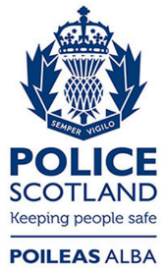 Freedom of Information ResponseOur reference:  FOI 23-1217Responded to:  12th June 2023Victim AgeFemaleFemaleMaleMaleYear20212022202120220-17300018-25860226-35341036-45030046-55310056-650101Total171513Division JanFebMarAprMayJunJulAugSepOctNovDecNorth East000000000110Tayside100000000100Highlands & Islands100000001000Forth Valley000000000010Edinburgh City 000000000000Fife000000100010Greater Glasgow000000001010Lanarkshire120010200000Dumfries & Galloway 000010000000Total320020302240Division JanFebMarAprMayJunJulAugSepOctNovDecNorth East001000000000Tayside000000000000Highlands & Islands101200000010Forth Valley001000100000Edinburgh City 000000000010Fife002101011000Greater Glasgow 001000000000Lanarkshire 000000010000Dumfries & Galloway 000001000000Total106302121020